СанПиН 2.3/2.4.3590-20 «Санитарно-эпидемиологические требования к организации общественного питания населения»,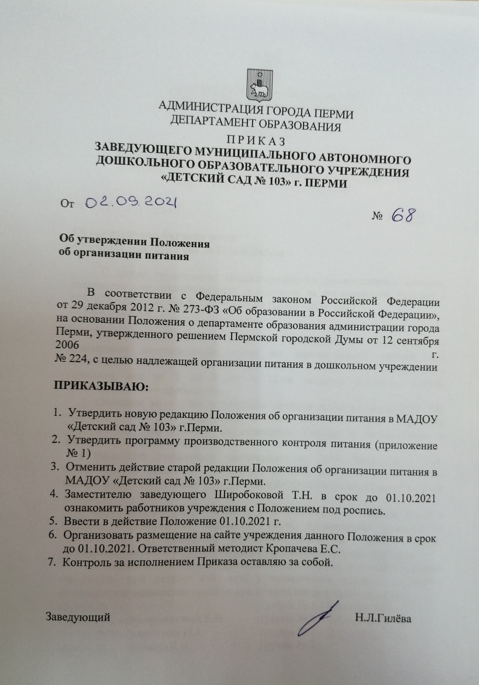 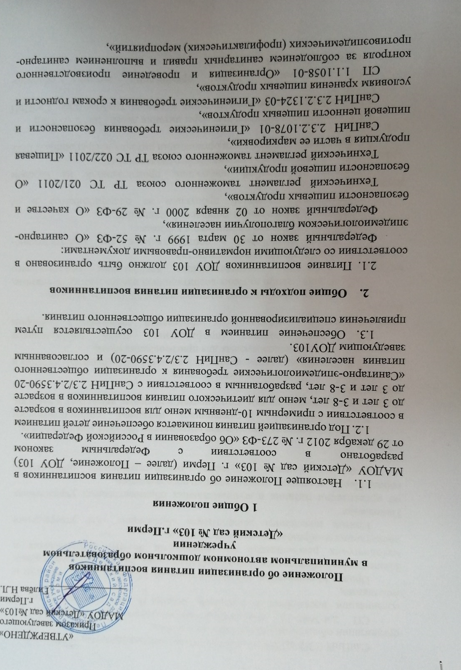 СП 2.4.3648-20 «Санитарно-эпидемиологические требования к организации воспитания и обучения, отдыха и оздоровления детей и молодежи»,Приказ Министерства здравоохранения от 11 марта 2012 г. № 213н и Министерства образования Российской Федерации № 178 «Об утверждении методических рекомендаций по организации питания обучающихся и воспитанников образовательных учреждений»,Приказ начальника департамента образования «Об утверждении Положения об организации питания в муниципальных образовательных учреждениях города Перми, имеющих группы дошкольного возраста»,иные нормативные документы, регламентирующие организацию питания 
в МДОУ.2.2. Основные цели и задачи при организации питания воспитанников:2.2.1. обеспечение воспитанников питанием, соответствующим возрастным физиологическим потребностям в пищевых веществах и энергии, принципам 
рационального и сбалансированного питания;2.2.2. обеспечение гарантированного качества и безопасности питания и пищевых продуктов, используемых для приготовления блюд;2.2.3. предупреждение (профилактика) среди воспитанников инфекционных и неинфекционных заболеваний, связанных с фактором питания;2.2.4. пропаганда принципов полноценного и здорового питания.2.3. Для организации питания воспитанников используются групповые, 
пищеблок, буфетные, соответствующие требованиям действующего санитарно-гигиенического законодательства.2.4. Работа пищеблока в соответствии с его конструктивно-планировочными решениями организуется в форме: производство и реализация кулинарной продукции, производство кулинарной продукции из полуфабрикатов и ее реализация,реализация кулинарной продукции, произведенной на базовом предприятии общественного питания (буфет-раздаточная).2.5. Критерии эффективности организации питания воспитанников ДОУ 103:2.5.1. выполнение натуральных норм питания детей (100% +/- 5%);2.5.2. соблюдение рациона питания согласно требованиям, СанПиН 2.3/2.4.3590-20;2.5.3. соответствие формы организации питания объемно-планировочным решениям пищеблока;2.5.4. наличие результатов лабораторных исследований, подтверждающих 
качество и безопасность предоставленного питания, проведенных уполномоченными органами в соответствии с требованиями Положения об организации питания обучающихся в муниципальных образовательных учреждениях города Перми, имеющих группы для детей дошкольного возраста;2.5.5. отсутствие рекламаций, жалоб, замечаний по организации питания в МДОУ со стороны родительской и педагогической общественности.3 Порядок предоставления питания воспитанникам.  3.1. Ежедневное меню, дифференцированное по возрастным группам, содержащее сведения об объемах блюд и наименований блюд, а также замены блюд для детей с пищевыми аллергиями и сахарным диабетом, согласовывается заведующим ДОУ 103 и вывешивается на стенде по организации питания в МДОУ и в групповых ячейках.3.2. Выдача пищи из пищеблока осуществляется с использованием весов из расчета количества детей в группах и объема порций.3.3. Рационирование блюд осуществляется в буфетных с использованием весов либо мерного инвентаря соответствующего объема.3.4. В групповых при организации каждого приема пищи детям прививаются культурно-гигиенические навыки.4. Осуществление контроля за организацией питания4.1. Заведующий ДОУ 103 приказом назначает из числа работников учреждения лицо, ответственное за организацию питания обучающихся. Приказ размещается на официальном сайте ДОУ 103 в сети Интернет и на информационном стенде.4.2. Проверку готовой кулинарной продукции, качества пищевых продуктов и продовольственного сырья осуществляет бракеражной комиссией, деятельность которой регулируется Положением о бракеражной комиссии. Состав комиссии на текущий учебный год утверждается приказом заведующего ДОУ 103.4.3. Контроль организации питания воспитанников в учреждении осуществляет медицинский работник в соответствии с условиями договора о совместной деятельности с медицинским учреждением.4.4. Текущий контроль организации питания осуществляется на основании программы производственного контроля, утвержденной заведующим ДОУ 103.4.5. Проводится мониторинг организации питания в соответствии с критериями эффективности пункта 2.5 настоящего Положения не реже 1 раза в полугодие.4.6. С целью привлечения родительской общественности к осуществлению контроля за организацией питания Управляющего совета создается Комиссия по контролю за организацией и качеством питания. Состав комиссии и план работы на текущий учебный год утверждается заведующим ДОУ 103.5. Обеспечение информационной открытости по вопросам организации питания5.1. В детском саду оформляется стенд по организации питания в ДОУ 103.5.2. На сайте ДОУ 103 создается раздел «Организация питания обучающихся» согласно рекомендуемым структуре и содержанию.5.3. Ответственные за работу по регулярному наполнению и актуализации информации на стенде, в разделе, включая ежедневное меню, назначаются приказом руководителя.Приложение 1к Положению об организации питания ПРОГРАММАпроизводственного контроля организации питания в МАДОУ «Детский сад № 103» г.ПермиадресСостав административной комиссии:1. Заместитель заведующего, курирующий вопросы организации питания в ДОУ2. Ответственный за организацию питания3. Медицинский работник (по согласованию)4. Сотрудник ДОУ5. Сотрудник ДОУ	--------------------------------Действия по результатам проверок:1. Результаты проверок фиксируются в специальных журналах, актах, подписываются проверяющим и представителем организатора питания.2. В соответствии с планом работы ДОУ обсуждаются и принимаются управленческие решения, устанавливаются сроки устранения, применяются санкций, установленные договором аренды и договором по организации питания, вплоть до расторжения договора аренды и др.Ссылки:[1] СанПиН 2.3/2.4.3590-20 «Санитарно-эпидемиологические требования к организации общественного питания населения»№ п/пПозицииКратность проверкиДокумент, фиксирующий результаты контрольных мероприятий (указать)	1234Выдача из пищеблока пищиВыдача из пищеблока пищиВыдача из пищеблока пищиВыдача из пищеблока пищи1.1.Санитарное, эстетическое состояние зоны выдачи пищиОдин раз в месяц1.2.Наличие меню на текущую дату, графика выдачи пищиОдин раз в месяц1.3.Наличие в зоне выдачи весов для взвешивания выдаваемой пищиОдин раз в месяц1.4.Наличие журнала для выдачи пищи (с указанием даты, времени выдачи, номера группы, количества детей, объема выдаваемой пищи/количества штучных порцийОдин раз в месяц1.5.Наличие у работников пищеблока средств индивидуальной защиты.Один раз в месяцКонтроль процесса накрывания и приема пищи детьми в группахКонтроль процесса накрывания и приема пищи детьми в группахКонтроль процесса накрывания и приема пищи детьми в группахКонтроль процесса накрывания и приема пищи детьми в группах2.1Наличие для родителей фактического меню на текущую датуОдин раз в месяц2.2.Тарелки без сколов и трещин, чистые, сухиеОдин раз в месяц2.3.Приборы из нержавеющей сталиОдин раз в месяц2.4.Зона приема пищи детьми (эстетическое оформление, сервировка столов, санитарное состояние)Один раз в месяц2.5.Накрывание за 5 минут до начала приема пищи детьмиОдин раз в месяц2.6.Наличие мерной тары для формирования порцийОдин раз в месяц2.7.Выдача порций одинакового размераОдин раз в месяц2.8.Наблюдение воспитателем за процессом приема пищи детьмиОдин раз в месяц2.9.Уборка, обработка столов, проветривание помещенияОдин раз в месяц3. Соблюдение рациона питания3. Соблюдение рациона питания3. Соблюдение рациона питания3. Соблюдение рациона питания3.1.Наличие примерного 10-дневного (20-дневного) меню, согласованного руководителем учреждения, на две возрастные группы и не менее чем на два сезонаОдин раз в месяц3.2.Наличие индивидуального меню для детей, нуждающихся в специализированном питании (при наличии заявления родителей и справки врача)Один раз в месяц3.3.Наличие технологических карт для всех блюд, представленных в меню Один раз в месяц3.4Фактическое меню на текущую дату согласованное руководителем, вывешено на стенде для родителейОдин раз в месяц3.5Блюда фактического меню по составу и выходу соответствуют примерному 10-дневному (20-дневному) меню Один раз в месяц3.6.Отсутствие в меню продуктов и блюд, запрещенных в детском питанииОдин раз в месяц3.7.Бракераж блюд, оценка соответствия технологической карте (выход блюд, соответствие меню, состав продуктов, степень готовности, цвет, вкус, запах, консистенция) Один раз в месяц3.8.Объем и вид пищевых отходов после приема пищиОдин раз в месяц4 Обеспечение питьевого режима4 Обеспечение питьевого режима4 Обеспечение питьевого режима4 Обеспечение питьевого режима4.1.использование бутилированной воды или кипяченной воды Не реже 1 раза в неделю4.2.обеспечение свободного доступа к питьевой воде в течение всего дня Не реже 1 раза в неделю4.3.обеспечение достаточного количества чистой посуды Не реже 1 раза в неделю4.4.наличие промаркированных подносов для чистой и использованной посуды Не реже 1 раза в неделю4.5.замена кипяченой воды каждые 3 часаНе реже 1 раза в неделю4.6.Имеются документы, подтверждающие качество и безопасность бутилированной воды1 раз в квартал5. Полнота и своевременность заполнения документации5. Полнота и своевременность заполнения документации5. Полнота и своевременность заполнения документации5. Полнота и своевременность заполнения документации5.1.Гигиенический журнал (сотрудники) (Приложение №1)Не реже 1 раза в месяц5.2.Журнал учета температурного режима холодильного оборудования (приложение №2)Не реже 1 раза в месяц5.3.Журнал учета температуры и влажности в складских помещения (Приложение №3)Не реже 1 раза в месяц5.4.Журнал бракеража готовой продукции (Приложение № 4)Не реже 1 раза в месяц5.5.Журнал бракеража скоропортящейся продукции (Приложение № 5)Не реже 1 раза в месяц5.6.Проведение дополнительной витаминизации (С-витаминизация или инстантные витаминизированные напитки)Не реже 1 раза в месяц5.7.Журнал контроля закладки продуктовНе реже 1 раза в месяц5.8.Журнал контроля проведения генеральных уборокНе реже 1 раза в месяц5.9.Журнал контроля замены кипяченой водыЕжедневно5.10.Журнал контроля работы рециркулятораЕжедневно5.11.График уборки, обработки столов, проветривания помещений (после каждого приема пищи), влажной уборки. Ежедневно6. Прием и хранение пищевых продуктов и продовольственного сырья6. Прием и хранение пищевых продуктов и продовольственного сырья6. Прием и хранение пищевых продуктов и продовольственного сырья6. Прием и хранение пищевых продуктов и продовольственного сырья6.1.Наличие договоров на поставку продуктов питания, содержащих условия транспортировки, хранения, требования к качеству поставляемых продуктов, наличия сопроводительных документов.Предусмотрена поставка только полуфабрикатов, в том случае, если пищеблок должен работать на полуфабрикатах1 раз в квартал6.2.Наличие всех сопроводительных документов на поступающие продукты питания: маркировка, накладная с указанием даты выработки, срока реализации, реквизитов документов удостоверяющих безопасность качества продуктов (декларация, сертификат или свидетельство гос. регистрации) <*>Хранение сопроводительных документов до полной реализации продуктов (окончания хранения суточных проб блюд из данных продуктов)1 раз в квартал6.3.Контроль качества поступающих продуктов, условий их хранения и сроков реализации1 раз в квартал6.4.Заключен договор на проведение дезинфекции, дератизации. Работы по дезинфекции , дератизации проводятся, что подтверждается документально 1 раз в кварталПроведение лабораторных проверок учреждения Роспотребнадзора о проведении  лабораторных испытанийПроведение лабораторных проверок учреждения Роспотребнадзора о проведении  лабораторных испытанийПроведение лабораторных проверок учреждения Роспотребнадзора о проведении  лабораторных испытанийПроведение лабораторных проверок учреждения Роспотребнадзора о проведении  лабораторных испытаний7.1.Имеется договор с учреждениями Роспотребнадзора о проведении лабораторных испытанийВ соответствии с программой проведения лабораторных исследований7.2.Имеются акты по результатам проведения лабораторно-инструментальных исследований:-Микробиологические исследования готовых блюд (один прием пищи) -  1 раз в год;-Калорийность, выходы и соответствие химического состава блюд одного приема пищи рецептуре – 1 раз в год;- Микробиологические исследования на наличие санитарно-показательной микрофлоры (БГКП) – не менее 5 смывов 2 раза в год;- исследования смывов с оборудования, инвентаря, рук, спецодежды персонала на наличие яиц гельминтов не менее 5 смывов 2 раза в год;- исследования питьевой воды на соответствие требованиям по химическим и микробиологическим свойствам 2 раза в год.В соответствии с программой проведения лабораторных исследованийКадровое обеспечение пищеблокаКадровое обеспечение пищеблокаКадровое обеспечение пищеблокаКадровое обеспечение пищеблока8.1наличие профессиональной квалификации не ниже 3-4 разряда у сотрудников пищеблока при поступлении на работу / 1 раз в год8.2.прохождение сотрудниками пищеблока профессиональной переподготовки один раз в три года при поступлении на работу / 1 раз в год8.3.наличие личных медицинских книжек работников пищеблока, в которых отражено своевременное прохождение работниками пищеблока медосмотра 1 раз в год при поступлении на работу / 1 раз в год8.4.своевременное прохождение гигиенической подготовки работниками пищеблока 1 раз в 2 года при поступлении на работу / 1 раз в годЛокальные и распорядительные акты учрежденияЛокальные и распорядительные акты учрежденияЛокальные и распорядительные акты учрежденияЛокальные и распорядительные акты учреждения9.1.Положение об организации питания в ДОУОдин раз в год/по мере необходимости9.2.Положение о бракеражной комиссииОдин раз в год/по мере необходимости9.3.Положение об общественной комиссииОдин раз в год/по мере необходимости9.4.Приказ об утверждении режима работы учрежденияОдин раз в год/по мере необходимости9.5.Приказ об утверждении графика выдачи пищиОдин раз в год/по мере необходимости9.6.Приказ о назначении ответственных за организацию питания, проведения контрольных мероприятий за качеством предоставления питания, формирования навыков и культуры здорового питания, профилактика алиментарно-зависимых заболеваний Один раз в год/по мере необходимости9.7.Приказ об утверждении состава административной комиссии и программы административного контроляОдин раз в год/по мере необходимости9.8.Приказ об утверждении состава и плана работы общественной комиссииОдин раз в год/по мере необходимости9.9.Приказ об утверждении состава бракеражной комиссииОдин раз в год/по мере необходимости9.10.Приказ об утверждении регламента проведения контрольных мероприятий в части организации питания (формы контроля, порядок проведения, оформление результатов, утверждение формы актов, журналов, листов контроля)Один раз в год/по мере необходимости9.11.Приказ об утверждении плана реализации программы административного контроля (по месяцам)Один раз в год/по мере необходимости9.12.Приказ о назначении ответственных за работу по регулярному наплнению и актуализации информации на Стенде по организации питания и в Разделе сайта учреждения «Организация питания обучающихся»Один раз в год/по мере необходимостиОбеспечение информационной открытости вопросов по организации питания в учрежденииОбеспечение информационной открытости вопросов по организации питания в учрежденииОбеспечение информационной открытости вопросов по организации питания в учрежденииОбеспечение информационной открытости вопросов по организации питания в учреждении10.1.Наличие стенда по организации питания (данные об организаторе питания, информация о вышестоящих организациях, меню на текущую дату, список работников пищеблока, состав бракеражной комиссии)1 раз в квартал/по мере необходимости10.2.Наличие материалов по формированию  навыков и культуры здорового питания1 раз в квартал/по мере необходимости10.3.Наличие раздела «Организация питания обучающихся» на официальном сайте учреждения, актуальность и полнота информации в соответствии с рекомендуемой структурой раздела1 раз в квартал/по мере необходимости10.4.Размещение на сайте фактического меню ежедневно в течении кварталаНе реже 1 раза в месяцИзучение удовлетворенности качеством предоставляемой услуги по организации питанияИзучение удовлетворенности качеством предоставляемой услуги по организации питанияИзучение удовлетворенности качеством предоставляемой услуги по организации питанияИзучение удовлетворенности качеством предоставляемой услуги по организации питания11.1Анкетирование родителей по вопросам организации питания в ДОУ1 раз в полгода11.2.Анализ результатов анкетирования1 раз в полгода11.3.Анализ результатов работы общественной комиссииВ конце учебного года11.4.Самоанализ эффективности работы административной команды по контролю организации питания В конце учебного года